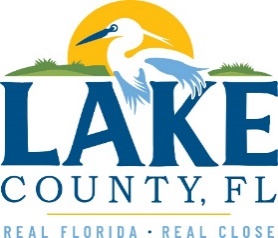 Office of Procurement ServicesP.O. Box 7800 • 315 W. Main St., Suite 416 • Tavares, FL 32778SOLICTATION: Astor Park Basketball Court & Sidewalk				04/23/2024Vendors are responsible for the receipt and acknowledgement of all addenda to a solicitation. Confirm acknowledgement by including an electronically completed copy of this addendum with submittal.  Failure to acknowledge each addendum may prevent the submittal from being considered for award.THIS ADDENDUM DOES NOT CHANGE THE DATE FOR RECEIPT OF PROPOSALS.Q1. Does a bid bond need to be submitted for this bid? R1. Yes. See ADDED Exhibit K – Performance and Payment Bond. Q2. What is the estimate for this project? R2. Estimate is not known currently. Q3. Are payment and performance bond required? R3. Yes. Q4. In the site visit it was discussed that the asphalt parking lot is going to be repaved. Our question is, can this work be put on hold until we complete the construction? R4. The repaving of the parking lot will not commence until after the basketball court is completed. Q5. If we damage the existing asphalt, are we to repair it and if so, can the repair be done with cold patch? Or does it need to be with hot asphalt and is there a minimum size required? R5. Contractor should do what is needed to protect existing asphalt if possible. For any areas that become damaged and cause a safety issue for the public, Contractor should repair as necessary. Q6. Please provide existing site plans showing utilities. Locating companies request this information and may not always be able to locate all the existing utilities. R6. The County does not have a site plan showing all existing utilities. Please see Section 2.11 in the Scope of Work regarding Contractor responsibilities for locating / identifying all utilities before starting construction. Q7. What are the working hours?R7. Contractor can perform work on the site during daylight hours. Q8. In the scope of work, item 15, it states the following: WARRANTY AND GUARANTEESWarranty requirements are per specifications including but not limited to Exhibit I - Basketball Goals and Exhibit J - Court Surfaces. In addition, Contractor must furnish the Office of Parks & Trails with a signed minimum one (1) year warranty and maintenance program covering all systems for a minimum one (1) year from the date of final acceptance of the project by Lake County. The Contractor is responsible for securing warranties and guarantees for any materials, equipment, or fixtures to be incorporated into the project. After final completion GC to provide a 1year Warranty covering any defect from the basketball goals and the Acrytech court surfaces defects. Is this correct?R8. Please refer to Exhibit I for the basketball goal warranty information. Limited lifetime warranty is expected on all components. For court surface warranty, please refer to Exhibit J which calls for a 2-year warranty on the Acrylic Resurfacer and a 2-year warranty on the Colorguard paint surfacing material. In addition, the Contractor must provide a 1-year warranty covering the overall project improvements. Q9. What is the maintenances program referring to? R9. This is not applicable to this project. Q10. Do we need to maintain and cut the sod or anything else?R10. This will not be necessary.Q11. Are we to allow the use of the park restrooms? R11. Contractor is allowed to use the park restrooms as needed, but please ask employees to be respectful pertaining to the cleanliness throughout the day and when finished for the day. Q12. Can the County allow the use of water for the construction period? The use will be for cleaning the tools, cleaning the areas, and watering the sod for establishment. R12. The County will provide access to water source to be utilized by the Contractor. This will be addressed at the preconstruction meeting prior to the project start date. Q13. Do we need to provide survey As-Builts? R13. As-Builts will not be required. A14. Please provide the contact for the architect / engineer of record. R14. Please refer to Exhibit D – Construction Plans Specifications REVISED. Contact information is contained in the cover sheet. ACKNOWLEDGEMENTFirm Name:  I hereby certify that my electronic signature has the same legal effect as if made under oath; that I am an authorized representative of this vendor and/or empowered to execute this submittal on behalf of the vendor.  Signature of Legal Representative Submitting this Bid:  Date: Print Name: Title: Primary E-mail Address: Secondary E-mail Address: 